APPENDIX G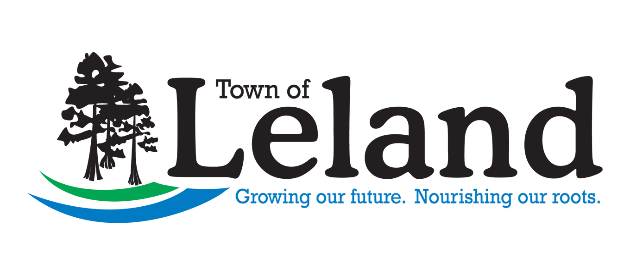 DESIGN PROFESSIONAL INSPECTION FORMRECORD OF THE INSPECTION OF A COMPONENT OR ELEMENT BY A NC LICENSED ARCHITECT OR ENGINEERProject Information:Responsible Licensed NC Architect or NC EngineerAPPLICABLE CODE:2018 NCBC = 2018 NC Building Code; 2018 NCRC = 2018 NC Residential Code Describe Element/Component/Type of Inspection: **(subgrade form/letter may also be required)Attestation/Signature:By signing below, I certify that the component and/or element of the building as identified  on this form has been inspected by me or someone under my direct supervision per G.S. 160D-11-6 and is in compliance with the Code or other proposal of the architect or engineer for the project. This inspection is in compliance with all of the requirements of the above referencedcode.  Attach any additional documents if needed.Licensed Architect or EngineerInspection Department disclaimer:Upon the receipt of a signed written document as required by G.S. 160D-11-6, Code Enforcement shall be discharged and released from any liabilities, duties and responsibilities imposed by this article or in common law from any claim arising out  of or attributed to the component or element in the construction of the building for which the signed written document was submitted.  Be aware that this inspection will be noted in all inspection records including the Certificate of Occupancy.  This inspection does not address any local ordinances or zoning requirements.Residential Single-Family Project:	Y	NCommercial Project:	Y	NCode Enforcement Project No:Permit No:Project Name:Owner:Project Address:Suite No:Date Inspected:Contractor Name:Component Inspected:Component Inspected:Name:Firm Name:Phone Numbers:Office:	Mobile:Email Address:Mailing Address: